Попълва се от Патентното ведомство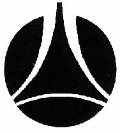 ПАТЕНТНО ВЕДОМСТВОНА РЕПУБЛИКА БЪЛГАРИЯПопълва се от Патентното ведомствоБул. "Д-р Г.М. Димитров" № 52, вх. БСофия 1040Тел.: +359 2 9701 321,  Факс: +359 2 87 35 258БНБ-ЦУ в лева IBAN BG90 BNBG 9661 3100 1709 01BIC BNBGBGSD Бул. "Д-р Г.М. Димитров" № 52, вх. БСофия 1040Тел.: +359 2 9701 321,  Факс: +359 2 87 35 258БНБ-ЦУ в лева IBAN BG90 BNBG 9661 3100 1709 01BIC BNBGBGSD ИСКАНЕ ЗА ПРОДЪЛЖАВАНЕ ДЕЙСТВИЕТО НА ПОЛЕЗЕН МОДЕЛ  Първо продължение                             Второ продължениеИСКАНЕ ЗА ПРОДЪЛЖАВАНЕ ДЕЙСТВИЕТО НА ПОЛЕЗЕН МОДЕЛ  Първо продължение                             Второ продължение1. Данни за полезния моделА. Регистров номер :                                           Номер на заявката:                                   Б. Дата на заявяване:                            (ДД/ММ/ГГГГ)1. Данни за полезния моделА. Регистров номер :                                           Номер на заявката:                                   Б. Дата на заявяване:                            (ДД/ММ/ГГГГ)2. Данни за притежателя:А. Трите имена на физическото лице или наименованието и вида на юридическото лице (ЮЛ) и адрес:                                                                                  ЕИК/БУЛСТАТ:      Б. Трите имена на представляващия ЮЛ по закон      2. Данни за притежателя:А. Трите имена на физическото лице или наименованието и вида на юридическото лице (ЮЛ) и адрес:                                                                                  ЕИК/БУЛСТАТ:      Б. Трите имена на представляващия ЮЛ по закон        Останалите заявители, ако има такива, са посочени на допълнителни листа        броя.  Останалите заявители, ако има такива, са посочени на допълнителни листа        броя.3. Пълномощник Представител по индустриална собственост                                                            рег. №        Съдружие на представители по индустриална собственост                                   рег. №        Дружество на представители по индустриална собственост                                   рег. №       Адвокат   Съдружие на адвокати      Дружество на адвокати    Лице, предоставящо услуги еднократно или временно в РБ 3. Пълномощник Представител по индустриална собственост                                                            рег. №        Съдружие на представители по индустриална собственост                                   рег. №        Дружество на представители по индустриална собственост                                   рег. №       Адвокат   Съдружие на адвокати      Дружество на адвокати    Лице, предоставящо услуги еднократно или временно в РБ Име, презиме, фамилия на лицето или наименование на съдружието/дружеството     ЕИК/БУЛСТАТ (само за  съдружие/дружество):      Име, презиме, фамилия и длъжност на законния представител на съдружието/дружеството (само за  съдружие/дружество):      Адрес (град, улица, номер, пощ. код):       Държава:      (по постоянен адрес/седалище)Код на страната:      Телефон:      е - поща:      4.   Адрес за водене на кореспонденция в Република България (град, улица, номер, пощ. код): Телефон:         е - поща:            5. Приложения:              пълномощно;             документ за платени такси5. Приложения:              пълномощно;             документ за платени таксиПодпис:     (име, длъжност)Подписва се от лицето, подало искането или от пълномощника, като под подписа се посочват трите имена и длъжността, когато искането е подадено от юридическо лице. Когато искането е подадено от едноличен търговец или юридическо лице то се подписва от лицето, което го представлява по закон.Лицето, подало искането, носи отговорност за достоверността на всички приложени документи и преводи.Подпис:     (име, длъжност)Подписва се от лицето, подало искането или от пълномощника, като под подписа се посочват трите имена и длъжността, когато искането е подадено от юридическо лице. Когато искането е подадено от едноличен търговец или юридическо лице то се подписва от лицето, което го представлява по закон.Лицето, подало искането, носи отговорност за достоверността на всички приложени документи и преводи.Допълнителен лист №           за       притежатели:Допълнителен лист №           за       притежатели:Данни за притежателя:А. Трите имена на физическото лице или наименованието и вида на юридическото лице (ЮЛ) и адрес:                                                                                  ЕИК/БУЛСТАТ:      Б. Трите имена на представляващия ЮЛ по закон      Данни за притежателя:А. Трите имена на физическото лице или наименованието и вида на юридическото лице (ЮЛ) и адрес:                                                                                  ЕИК/БУЛСТАТ:      Б. Трите имена на представляващия ЮЛ по закон      Данни за притежателя:А. Трите имена на физическото лице или наименованието и вида на юридическото лице (ЮЛ) и адрес:                                                                                  ЕИК/БУЛСТАТ:      Б. Трите имена на представляващия ЮЛ по закон      Данни за притежателя:А. Трите имена на физическото лице или наименованието и вида на юридическото лице (ЮЛ) и адрес:                                                                                  ЕИК/БУЛСТАТ:      Б. Трите имена на представляващия ЮЛ по закон      Данни за притежателя:А. Трите имена на физическото лице или наименованието и вида на юридическото лице (ЮЛ) и адрес:                                                                                  ЕИК/БУЛСТАТ:      Б. Трите имена на представляващия ЮЛ по закон      Данни за притежателя:А. Трите имена на физическото лице или наименованието и вида на юридическото лице (ЮЛ) и адрес:                                                                                  ЕИК/БУЛСТАТ:      Б. Трите имена на представляващия ЮЛ по закон      Данни за притежателя:А. Трите имена на физическото лице или наименованието и вида на юридическото лице (ЮЛ) и адрес:                                                                                  ЕИК/БУЛСТАТ:      Б. Трите имена на представляващия ЮЛ по закон      Данни за притежателя:А. Трите имена на физическото лице или наименованието и вида на юридическото лице (ЮЛ) и адрес:                                                                                  ЕИК/БУЛСТАТ:      Б. Трите имена на представляващия ЮЛ по закон      Данни за притежателя:А. Трите имена на физическото лице или наименованието и вида на юридическото лице (ЮЛ) и адрес:                                                                                  ЕИК/БУЛСТАТ:      Б. Трите имена на представляващия ЮЛ по закон      Данни за притежателя:А. Трите имена на физическото лице или наименованието и вида на юридическото лице (ЮЛ) и адрес:                                                                                  ЕИК/БУЛСТАТ:      Б. Трите имена на представляващия ЮЛ по закон      Данни за притежателя:А. Трите имена на физическото лице или наименованието и вида на юридическото лице (ЮЛ) и адрес:                                                                                  ЕИК/БУЛСТАТ:      Б. Трите имена на представляващия ЮЛ по закон      Данни за притежателя:А. Трите имена на физическото лице или наименованието и вида на юридическото лице (ЮЛ) и адрес:                                                                                  ЕИК/БУЛСТАТ:      Б. Трите имена на представляващия ЮЛ по закон      Данни за притежателя:А. Трите имена на физическото лице или наименованието и вида на юридическото лице (ЮЛ) и адрес:                                                                                  ЕИК/БУЛСТАТ:      Б. Трите имена на представляващия ЮЛ по закон      Данни за притежателя:А. Трите имена на физическото лице или наименованието и вида на юридическото лице (ЮЛ) и адрес:                                                                                  ЕИК/БУЛСТАТ:      Б. Трите имена на представляващия ЮЛ по закон      